Gradebook StatusesBelow are the statuses that can be used in the Canvas gradebook.  The colors shown are the colors that will appear in the gradebook for each status.  You can change the colors of the statuses, but you cannot change the words. (I do not recommend changing the colors.  Consistency for students across classes is best.)The Missing status is applied when the due date for an assignment has passed, and the student has not submitted the assignment. This status can cause issues if students have the option to submit outside of Canvas. Students that submit outside of Canvas will see a Missing status and may get notification reminders about the missing assignment unless you switch their status to None in the Grade Detail Tray.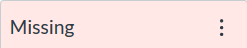 The Late status applies to assignments that have been submitted past the due date. This won't affect the student's grade for the assignment unless you've set a Late Policy. To remove the Late status, use the Grade Detail Tray to set the status to None.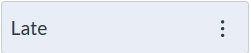 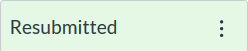 The Resubmitted status is applied when an assignment has been resubmitted. If your gradebook is set up to drop the lowest score in an assignment group, the Dropped status highlights which grade was dropped. This makes it easy to tell which scores aren't affecting a student's final grade.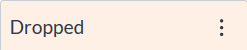 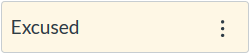 The Excused status must be applied manually in the Grade Detail Tray. Setting an assignment to Excused does the following:The excused assignment will not be used to calculate the student's final grade.Students cannot resubmit excused assignments.